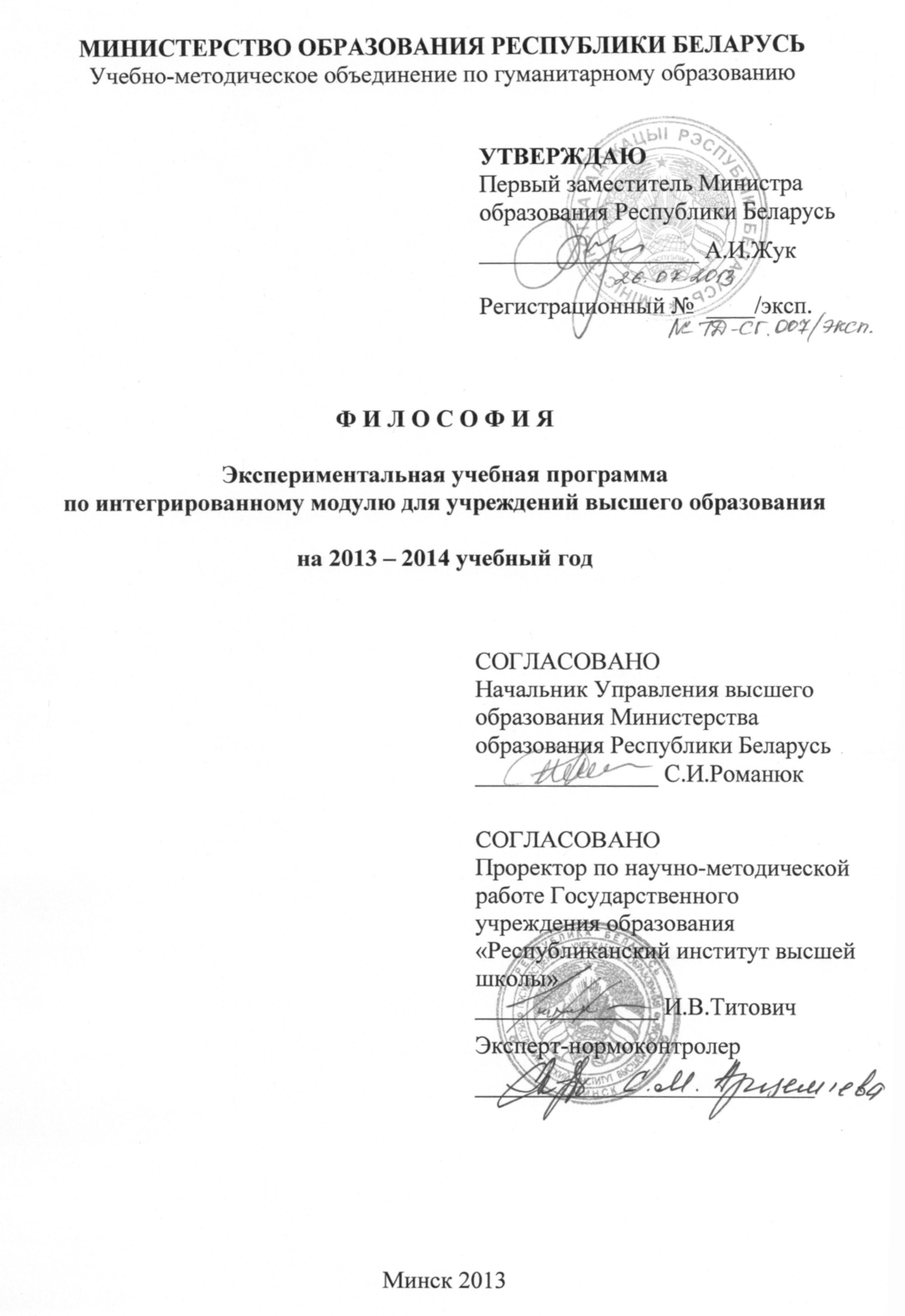 СОСТАВИТЕЛИ: А.И. Зеленков - заведующий кафедрой философии и методологии науки Белорусского государственного университета, доктор философских наук, профессор; Я.С. Яскевич - директор Института социально-гуманитарного образования учреждения образования «Белорусский государственный экономический университет», доктор философских наук, профессор;П.А. Водопьянов - профессор кафедры философии и права учреждения образования «Белорусский государственный технологический университет», член-корреспондент НАН Беларуси, доктор философских наук, профессор; М.И. Вишневский - первый проректор учреждения образования «Могилевский государственный университет имени А.А. Кулешова», доктор философских наук, профессор;О.Л. Жук - заведующая кафедрой педагогики и проблем развития образования Белорусского государственного университета, доктор педагогических наук, профессор;И.А. Фурманов - заведующий кафедрой психологии факультета философии и социальных наук Белорусского государственного университета, доктор психологических наук, профессор;И.И. Казимирская - профессор кафедры педагогики и проблем развития образования Белорусского государственного университета, доктор педагогических наук, профессор;С.Н. Сиренко - доцент кафедры педагогики и проблем развития образования Белорусского государственного университета, кандидат педагогических наук, доцент;Е.А. Коновальчик - доцент кафедры педагогики и проблем развития образования Белорусского государственного университета, кандидат педагогических наук, доцент;Л.А. Вайнштейн - профессор кафедры менеджмента экономического факультета Белорусского государственного университета, кандидат психологических наук, доцент.РЕЦЕНЗЕНТЫ:А.С. Лаптенок - заведующий лабораторией проблем воспитания личности Научно-методического учреждения «Национальный институт образования» Министерства образования Республики Беларусь, доктор философских наук; В.А. Янчук - декан факультета психологии, социальной и воспитательной работы Государственного учреждения образования «Академия последипломного образования», доктор психологических наук, профессор.Согласована председателем Учебно-методического объединения по гуманитарному образованию.Ответственные за редакцию М.И. Вишневский, О.Л.Жук Ответственные за и выпуск: М.И. Вишневский, О.Л.ЖукПОЯСНИТЕЛЬНАЯ ЗАПИСКАИзучение философии, как и других социально-гуманитарных дисциплин, ориентировано на освоение студентами основ мировой и отечественной мировоззренческой мысли, формирование у них творческого отношения к обществоведческому наследию, развитие самостоятельного продуктивного мышления. В этой связи особое значение имеет изучение динамики философского знания в широком историко-культурном контексте, философское осмысление современных социальных реалий, взаимосвязи всех сторон жизни общества и человека. Особенно тесно философия связана с психологией и педагогикой.На всех этапах развития педагогика, как и психология, выступает в качестве практического воплощения определенных философско-мировоззренческих идей в сфере образования. Философия разрабатывает общую теоретическую картину взаимосвязи человека и мира, раскрывает глубинные основания культуры. Педагогика вместе с психологией указывают пути освоения образующейся личностью содержания культуры, необходимого для вхождения в самостоятельную жизнь и плодотворной самореализации. Философия изначально имеет образовательную направленность; в свою очередь педагогика и психология по существу пронизаны философскими идеями о человеке и его единстве с окружающим миром. Поэтому первый интегрированный модуль цикла социально-гуманитарных дисциплин, изучаемых в учреждениях высшего образования, называется «Философия» и включает две обязательные дисциплины: «Философия» и «Основы психологии и педагогики».Философия как учебная дисциплина занимает особое место в системе социально-гуманитарного образования, являясь его концептуальной основой. Во взаимосвязи с другими социально-гуманитарными дисциплинами она вносит весомый вклад в развитие мировоззрения будущего специалиста, способствует становлению его активной гражданской позиции, помогает ему адекватно оценивать особенности и процессы развития современного общества. Философское знание предлагает человеку интегральное видение мира, помогает овладеть системным мышлением, преодолеть фрагментарность обыденного сознания. Философия рассматривает мир через призму подлинно человеческого отношения к нему, закладывает основы гуманистического миропонимания. Она способствует самоопределению человека в мире, конструктивному решению наиболее важных смысложизненных вопросов, выработке эффективной жизненной стратегии. По своей природе философия всегда инновационна и критична: с одной стороны, она дисциплинирует мышление человека, с другой, - придает ему дополнительные «степени свободы», помогает организовать интеллектуальный творческий поиск.Философские учения и идеи получают конкретизирующее развитие и применение в психолого-педагогической науке и практике. Актуальность изучения на первой ступени высшего образования студентами непедагогических специальностей учебной дисциплины «Основы психологии и педагогики» обусловлена универсальностью психолого-педагогических знаний и умений, которая проявляется в широком их применении в социально-профессиональной деятельности. Комплексное изучение студентами человеческих возможностей, освоение способов развития творческого потенциала личности, воспитания (самовоспитания), социальной коммуникации и управления, эффективных моделей и технологий познания и образования, самообразования и акмеологического роста обеспечит успешное решение выпускниками учреждений высшего образования многих социально-личностных и профессиональных задач. К ним относятся: организация совместной деятельности, сотрудничества, продуктивного общения людей; предупреждение и разрешение конфликтов; обучение и повышение квалификации персонала; решение социально-воспитательных задач в трудовом коллективе; управление коллективом; стимулирование и обеспечение собственного личностно-профессионального роста в течение всей жизни, развитие творческого потенциала, становление карьеры и формирование своего делового имиджа; организация семейной жизни, осуществление гуманистического воспитания детей в семье, их полноценного развития.Таков алгоритм междисциплинарного взаимодействия в преподавании философии и психолого-педагогических дисциплин.Отличительной особенностью данной экспериментальной учебной программы является ее интегрированный характер. Содержание учебной дисциплины «Основы психологии и педагогики» реализует тесные междисциплинарные связи с учебной дисциплиной «Философия». При этом содержание модулей курса «Основы психологии» логично и последовательно дополняется соответствующими прикладными педагогическими аспектами, включенными в содержание курса «Основы педагогики».Экспериментальная учебная программа интегрированного модуля «Философия» разработана в соответствии со следующими нормативными и методическими документами:• Концепция оптимизации содержания, структуры и объема социально-гуманитарных дисциплин в учреждениях высшего образования (утверждена Приказом Министра образования Республики Беларусь от 22.03.2012 № 194);• Порядок разработки и утверждения учебных программ и программ практик (утвержден Министерством образования Республики Беларусь от 27.05.2013г. №405).• При разработке экспериментальной программы учтен опыт проектирования и реализации типовой учебной программы по философии, утвержденной Министерством образования 15.04.2008 г. (per. №ТД-СГ.010/тип.), а также учебной программы для высших учебных заведений «Основы психологии и педагогики» (рег.№ ТД-СГ.006/тип.), утвержденной Министерством образования 5.07.2007г.Данная программа сохраняет то наиболее значимое содержание, которое обеспечило ей признание со стороны преподавателей и студентов. Прежде всего, это акцент на компетентностном подходе в обучении, значительное усиление роли и значимости самостоятельной работы студентов, использование эффективных педагогических технологий. В рамках совместного сотрудничества преподавателя и студентов программа выступает своеобразным «навигатором» добывания знаний и формирования необходимых компетенций. Вместе с тем уменьшение количества аудиторных занятий, отводимых на изучение философии, основ психологии и педагогики в учреждениях высшего образования, потребовало очень тщательно подойти к отбору обязательного учебного материала.Общие требования к формированию социально-личностных компетенций выпускникаОсновными целями социально-гуманитарной подготовки студентов в учреждениях высшего образования выступают формирование и развитие социально-личностных компетенций, основанных на гуманитарных знаниях, эмоционально-ценностном и социально-творческом опыте и обеспечивающих решение и исполнение гражданских, социально-профессиональных, личностных задач и функций.Общие требования к формированию социально-личностных компетенций выпускника определяются следующими принципами:• гуманизации как приоритетным принципом образования, обеспечивающим личностно-ориентированный характер образовательного процесса и творческую самореализацию выпускника;• фундаментализации как способствующим ориентации содержания дисциплин социально-гуманитарного цикла на выявление сущностных оснований и связей между разнообразными процессами окружающего мира, естественнонаучным и гуманитарным знанием;• компетентностного подхода как определяющим систему требований к организации образовательного процесса, направленных на повышение роли самостоятельной работы студентов, моделирующей социально-профессиональные проблемы и пути их решения, обеспечивающей формирование у выпускников способности действовать в изменяющихся жизненных обстоятельствах;• социально-личностной подготовки как обеспечивающим формирование у студентов социально-личностной компетентности, основанной на единстве приобретенных гуманитарных знаний и умений, эмоционально-ценностных отношений и социально-творческого опыта с учетом интересов, потребностей и возможностей обучающихся;• междисциплинарности и интегративности социально-гуманитарного образования, реализация которого обеспечивает целостность изучения гуманитарного знания и его взаимосвязь с социальным контекстом будущей профессиональной деятельности выпускника.В соответствии с вышеуказанными целями и принципами социально-гуманитарной подготовки выпускник учреждения высшего образования при подготовке по образовательной программе первой ступени должен приобрести следующие социально-личностные компетенции (СЛК):СЛК-1. Обладать качествами гражданственности.СЛК-2. Быть способным к социальному взаимодействию.СЛК-3. Обладать способностью к межличностным коммуникациям.СЛК-4. Быть способным к критике и самокритике (критическоемышление).СЛК-5. Уметь работать в команде.В процессе социально-гуманитарной подготовки выпускник учреждения высшего образования должен развить следующие академические компетенции (ЛК):АК-1. Владеть и применять базовые научно-теоретические знания длярешения теоретических и практических задач.АК-2. Владеть системным и сравнительным анализом.АК-3. Владеть исследовательскими навыками.АК-4. Уметь работать самостоятельно.АК-5. Быть способным порождать новые идеи (креативность).АК-6. Владеть междисциплинарным подходом при решении проблем.АК-7. Уметь учиться, повышать свою квалификацию в течение всей жизни.Цели и задачи учебных дисциплин интегрированного модуля«Философия»Основные цели изучения учебной дисциплины «Философия», связанные с формированием общих философских компетенций:• формирование у выпускника современного интегрального видения мира, базирующегося на гуманистических идеалах и научных принципах деятельности;• овладение основами мировой и отечественной философской культуры;• формирование способности к креативному и критическому научно-практическому, рационально-ориентированному мышлению, обеспечивающему конструктивное участие в социально-преобразовательной и профессиональной деятельности.Задачей изучения философии как учебной дисциплины является формирование у студента предметных и операциональных философских компетенций.Формирование предметных философских компетенций студентов предусматривает, что в результате изучения учебной дисциплины выпускник должен знать:• основные проблемы философии и сущность важнейших философских учений;• ключевые идеи и категории философского анализа;• основные подходы к философской интерпретации бытия;• фундаментальные компоненты философской теории человека;• базовые ценности современной культуры;• философско-мировоззренческие основания человеческой деятельности;• основные характеристики познавательной деятельности, важнейшие философские методы и регулятивы научного исследования;• основные концепции функционирования и развития общества;• глобальные  проблемы  современности, основные стратегии и перспективы их разрешения.Операциональные философские компетенции студента предполагают, что он должен уметь:• формулировать и аргументировать основные идеи и ценности своего мировоззрения;• применять философские идеи и категории в ходе анализа социокультурных и социально-профессиональных проблем и ситуаций;• характеризовать ведущие философские идеи современной научной картины мира, транслировать и популяризировать их;• осуществлять осмысленный ценностный выбор, формулировать и аргументировать аксиологические регулятивы своей жизни;Основной целью изучения учебной дисциплины «Основы психологии и педагогики» является формирование у будущих специалистов универсальных психолого-педагогических компетенций, обеспечивающих эффективное решение широкого круга социально-личностных и профессиональных задач в сфере любой профессии. Такие универсальные психолого-педагогические компетенции включают:• компетенции в области теоретических основ образования, определяющих его функции и целевые установки, условия и механизмы его функционирования и развития;• компетенции межличностного взаимодействия и коммуникации специалиста как субъекта социальной, гражданской, профессиональной сфер;• компетенции решения социально-воспитательных задач в коллективе, управления коллективом;• компетенции в области повышения квалификации и переподготовки персонала;• компетенции непрерывного самообразования и профессионального самосовершенствования;• компетенции в области семейной жизни, воспитания и развития детей. Задачи освоения учебной дисциплины «Основы психологии и педагогики» определяются требованиями к овладению студентами обобщенными психолого-педагогическими знаниями и умениями, лежащими в основе представленных выше универсальных психолого-педагогических компетенций.В результате изучения учебной дисциплины «Основы психологии и педагогики» студент должен знать:• понятия и категории, общекультурное значение и место психологии ипедагогики в системе наук о человеке и обществе;• положения современных концепций образования и развития личности,педагогические методы и технологии личностного и профессионального развития и самосовершенствования;• индивидуально-психологические  качества  и  особенности  личности,способы мотивации и регуляции поведения и деятельности;• социально-психологические механизмы и закономерности поведенияличности и группы;• мировые образовательные тенденции, функции и модели образования,структуру и направления развития национальной системы образования;• подходы и принципы применения психолого-педагогических знаний длярешения личных, социальных, профессиональных задач;• основы семейной педагогики.В результате изучения учебной дисциплины «Основы психологии и педагогики» студент должен уметь:• учитывать социокультурные тенденции, закономерности и принципы обучения и воспитания при анализе социально-образовательной практики;• организовывать продуктивное межличностное и профессиональное взаимодействие и общение, в том числе в условиях поликультурной среды;• определять и учитывать при взаимодействии и коммуникации в социальной и профессиональной сферах индивидуально-психологические и личностные особенности людей с учетом возрастных и тендерных различий;• использовать психолого-педагогические знания, методы и технологии обучения и воспитания в профессиональной деятельности, при проведении обучающих занятий с персоналом;• осуществлять адекватную самооценку, разрабатывать и реализовывать проекты самообразования, самовоспитания и профессионального самосовершенствования;• обеспечивать полноценное развитие и воспитание детей в семье, взаимосвязь поколений.Учебная дисциплина «Основы психологии и педагогики» представлена двумя курсами: «Основы психологии» и «Основы педагогики». Цель и задачи названной учебной дисциплины конкретизируются далее для каждой ее составляющей.Цель курса «Основы психологии»: повышение уровня психологической компетентности, психосоциальной адаптивности и психолого-педагогической и управленческой культуры студентов.Задачи:•освоение студентами знаний о сущности, закономерностях, принципах психической жизни человека;• формирование у студентов навыков самоанализа, психологического понимания и интерпретации поведения других людей, стимулирование процессов самопознания и самореализации;• развитие у студентов умений адекватной психологической перцепции, оценки и рефлексии событий окружающего мира.Цель курса «Основы педагогики»: усвоение сущности, закономерностей, принципов, условий и факторов формирования у человека качеств активного и компетентного социального субъекта культуры и труда, гражданской и семейной жизнедеятельности; подготовка личности к выполнению задач и функций в социальном контексте будущей профессиональной деятельности; формирование готовности к постоянному самообразованию, личностному и профессиональному саморазвитию.Задачи:• освоение студентами на основе междисциплинарного подхода системных знаний об образовании как социокультурном феномене; педагогических объектах, явлениях, процессах, системах, которые оказывают значительное влияние на обучение, воспитание, образование и развитие личности; формирование компетентности применять психолого-педагогические знания, принципы, методы для решения социально-личностных и профессиональных задач, обеспечения полноценного развития и гуманистического воспитания детей в семье;• формирование у студентов отношения к образованию как общечеловеческой ценности, сознательного и ответственного отношения к социально-педагогической действительности, готовности будущих специалистов к участию в государственно-общественном управлении системой образования, культуры социального взаимодействия и коммуникации; развитие способности к постоянному самообразованию и самовоспитанию;• освоение студентами способов системного и сравнительного анализа, форм продуктивного, критического мышления; развитие умений рефлексии собственной деятельности; формирование способности к непрерывному саморазвитию и эффективной самореализации в сфере профессии.Структура содержания интегрированного модуля «Философия»Структурирование содержания учебных дисциплин интегрированного модуля «Философия» осуществляется посредством выделения в нем укрупненных дидактических единиц (модуль, раздел).Учебные программы по дисциплинам социально-гуманитарного цикла отражают специфику профиля учреждения высшего образования, специальности, собственных научно-методических наработок и профессионального опыта профессорско-преподавательского состава.На изучение интегрированного модуля «Философия» выделяется 180 часов, в том числе 76 аудиторных часов и 104 часа самостоятельной работы студентов, включая время на подготовку к экзамену. Если в качестве формы контроля предполагается зачет, то, соответственно, 76 аудиторных часов и 76 часов самостоятельной работы студентов.Эти часы распределяются между обязательными дисциплинами «Философия» и «Основы психологии и педагогики» следующим образом:• изучение дисциплины «Философия» рассчитано на 84 учебных часа, из них 42 аудиторных часа и 42 часа самостоятельной работы студентов;• изучение дисциплины «Основы психологии и педагогики» рассчитано на 68 часов, из них 34 аудиторных часа и 34 часа самостоятельной работы студентов;• на подготовку к экзамену отводится 28 академических часов.Примерный тематический план дисциплины «Философия»Примерный тематический план дисциплины 
«Основы психологии и педагогики»СОДЕРЖАНИЕ ИНТЕГРИРОВАННОГО МОДУЛЯ «ФИЛОСОФИЯ»УЧЕБНАЯ ДИСЦИПЛИНА «ФИЛОСОФИЯ» Р а з д е л IФИЛОСОФИЯ В ИСТОРИЧЕСКОЙ ДИНАМИКЕ КУЛЬТУРЫМодуль 0. Введение в учебную дисциплину «Философия»Пути определения предмета философии. Роль философии в жизни человека и общества.Требования к компетентности:знать основные подходы к определению предмета философии; уметь  обосновывать  значимость  философии  в  жизни  человека  и общества.Модуль 1. Философия как социокультурный феноменПонятие мировоззрения. Знания, ценности и эмоционально-чувственные компоненты в структуре мировоззрения. Исторические типы мировоззрения. Становление и функции философии как рационально-теоретического мировоззрения.Взаимосвязь онтологической, гносеологической, антропологической, аксиологической проблем. Философские категории и универсалии культуры.Рефлексивность, критичность, творческий характер философского мышления.Требования к компетентности:уметь обосновывать взаимосвязь философии и мировоззрения;знать и уметь характеризовать основные исторические типы мировоззрения, его компоненты;знать проблемное поле философии, основные философские категории и универсалии культуры, функции философии как социокультурного феномена;знать и уметь обосновать фундаментальные характеристики философии, творческий характер философского мышления;уметь раскрыть взаимосвязь философии и науки, искусства, морали, религии, других феноменов культуры.Модуль 2. Исторические типы классической философииСоциально-исторические и культурные предпосылки возникновения философии.Становление философии в культурах древнего Востока.Характер древнегреческой культуры и особенности античной философской традиции. Космоцентризм античного философского мышления. Проблема первоначала. Концепция атомизма. Сократ, Платон, Аристотель.Статус и функции философии в средневековой европейской культуре. Соотношение разума и веры. Дискуссии о природе универсалий: номинализм, реализм.Философия эпохи Ренессанса. Гуманизм. Пантеизм.Философия и наука в новоевропейской культуре. Развитие естествознания и проблема метода. Ф.Бэкон. Р.Декарт.Философская мысль эпохи Просвещения. Концепции «естественных прав» человека и «общественного договора». Материалистические идеи.Немецкая классическая философия. Критическая философия И.Канта. Диалектическая философия Г.Гегеля.Истоки и основные черты философии К.Маркса.Требования к компетентности:знать основные социально-исторические и культурные предпосылки возникновения философии;знать специфику философской традиции древней Индии, древнего Китая;знать особенности и основные концепции античной философии, уметь характеризовать ее ведущие идеи;знать основные проблемы и идеи средневековой философии, эпохи Ренессанса, Нового времени, эпохи Просвещения;знать философские учения И.Канта, Г.Гегеля, К.Маркса, уметь характеризовать их роль в развитии европейской и мировой философской мысли;уметь применять идеи и категории классической философии при анализе мировоззренческих и социокультурных проблем прошлого и наших дней.Модуль 3. Становление и основные направления неклассической философииКритика философской классики, элементы иррационализма, другие неклассические черты философских учений А. Шопенгауэра, С. Кьеркегора, Ф. Ницше.Классический позитивизм. Неопозитивизм. Постпозитивизм.Философия экзистенциализма.Феноменология.Философская герменевтика.Философия постмодернизма.Философские идеи синергетики.Требования к компетентности:знать и уметь характеризовать основные философские идеи неклассической философии;уметь сопоставлять классику и современность как две эпохи в развитии европейской философии;уметь применять ведущие идеи неклассической философии при анализе современных мировоззренческих и социокультурных проблем и ситуаций.Модуль 4. Философия и национальное самосознание. Философская мысль в БеларусиОсобенности русской философии.Основные этапы развития философской мысли в Беларуси, ее социально-философские и гуманистические идеи.Философия и развитие белорусского национального самосознания в XX-XXI вв.Требования к компетентности:знать основные этапы развития философской мысли в Беларуси;знать сущность важнейших философских идей в Беларуси различных исторических периодов;уметь характеризовать связь философской мысли с культурой и общественной жизнью Беларуси в современных условиях.Р а з д е л IIОСНОВНЫЕ ПРОБЛЕМЫ СОВРЕМЕННОЙ ФИЛОСОФИИМодуль 5. Философия бытияОнтология как философское учение о бытии. Категория материи. Системная организация бытия. Движение как атрибут бытия.Диалектика как философская теория развития. Диалектика и синергетика.Пространственно-временная организация бытия.Понятие природы. Естественная и искусственная среда обитания.Глобальные проблемы и перспективы человечества.Требования к компетентности:знать и понимать основные аспекты философской концепции бытия; уметь характеризовать системную организацию бытия; знать содержание глобальных проблем и уметь охарактеризовать основные пути их решения.Модуль 6. Философская антропологияОсновные идеи философской антропологии.Антропологические идеи экзистенциализма и персонализма. Сущность и существование; свобода и ответственность.Философско-антропологические аспекты психоанализа. Деятельность. Практика.Эволюция форм отражения. Мышление и сознание. Требования к компетентности:знать фундаментальные компоненты философско-антропологических учений;знать и уметь учитывать социокультурные параметры человеческой деятельности;уметь осуществлять собственный жизненный выбор, формулировать и аргументировать базовые ориентиры своей жизни и профессиональной деятельности.Модуль 7. Теория познания и философия наукиСпецифика познавательного отношения человека к миру и многообразие типов познавательной деятельности.Структура познавательного процесса. Субъект и объект познания. Основные формы чувственного и рационального познания.Познание как творчество. Роль воображения и интуиции в познавательном процессе.Познание как постижение истины. Концепции истины.Наука как деятельность, социальный институт и система знаний. Функции науки в индустриальном и постиндустриальном обществе.Эмпирический и теоретический уровни научного познания. Методы научного исследования. Формы научного знания.Научная картина мира. Научные революции и смена типов рациональности.Требования к компетентности:знать основные характеристики познавательной деятельности;знать уровни научного познания, методы научного исследования;уметь осуществлять философский анализ познавательной деятельности при рассмотрении мировоззренческих, социокультурных и профессиональных проблем и ситуаций.Модуль 8. Социальная философияОсобенности познания социальной реальности.Основные сферы общественной жизни, их взаимосвязь. Материально-производственная сфера жизни общества. Политика и право. Гражданское общество и государство. Духовная жизнь общества, ее уровни и области. Социальная сфера общественной жизни.Взаимосвязь философии и конкретных социально-гуманитарных наук.Диалектика исторического процесса.Формационная и цивилизационная парадигмы в философии истории. Техника и технологии, их роль в жизни общества. Доиндустриальное, индустриальное, постиндустриальное общества.Понятие культуры. Соотношение общества и культуры. Философия ценностей.Требования к компетентности:знать ведущие идеи социальной философии;знать общее строение общественной жизни, уметь охарактеризовать ее динамику;уметь определять смысл, цели, задачи и гуманистические параметры своей общественной и профессиональной деятельности;уметь формулировать и аргументировать свою социальную позицию.Модуль-резюмеФилософия и диалог культур в современном мире.Философско-мировоззренческие аспекты стратегии устойчивого развития.Требования к компетентности:знать и уметь охарактеризовать роль философии в диалоге культур в современном мире;знать перспективы и современные стратегии устойчивого развития.Модуль контроля. Заключительная диагностика освоения учебной дисциплины «Философия».Данный модуль обеспечивает заключительную диагностику освоения знаний и умений по дисциплине и может проводиться в виде контрольной работы или тестирования (в том числе на компьютерной основе) с разноуровневыми заданиями. Разноуровневость тестовых заданий позволяет диагностировать у студентов такие уровни усвоения деятельности, как узнавание, воспроизведение по памяти, понимание и применение знаний в знакомой ситуации, применение знаний в незнакомой ситуации (эвристическая деятельность), творческая деятельность. В рамках модуля контроля также может осуществляться защита студентами результатов учебно-исследовательских проектов или творческих заданий.УЧЕБНАЯ ДИСЦИПЛИНА «ОСНОВЫ ПСИХОЛОГИИ ИПЕДАГОГИКИ»КУРС «ОСНОВЫ психологии»Раздел IПСИХОЛОГИЯ ЛИЧНОСТИМодуль 0. Введение в курс «Основы психологии»Психология как наука. Основные задачи психологической науки на современном этапе. Объект и предмет психологии. Понятие о психике. Психологическая наука и психологическая практика.Требования к компетентности:знать сущность психологии как науки и ее связи с другими науками о человеке;уметь отличать научное и житейское психологическое знание;знать функции психики, структуру психического, роль его компонентов в жизнедеятельности человека и способы регуляции поведения личности;уметь различать «деятельность» и «поведение», знать условия и способы успешной деятельности и адаптивного поведения человека;знать специфику различных видов психологической практики.Модуль 1. Биологическая и психологическая подструктуры личностиРоль организации и строения нервной системы в психической регуляции.Структура приема и обработки информации. Ощущения и восприятие. Понятие о внимании. Функции, виды и основные свойства внимания. Развитие внимания. Память, ее общая характеристика, свойства и функции. Механизмы развития и тренировки памяти. Сущность, определение, стадии и формы мышления. Типы и виды мышления. Понятие о сущности и функциях представлений. Воображение и его виды. Понятие о речи и языке.Требования к компетентности:знать организацию, строение и функционирование нервной системы в процессе регуляции психической жизни человека;знать сущность психических процессов, относящихся к познавательной сфере человека, механизмы и условия повышения познавательной активности, уметь использовать эти знания в целях самообразования и самосовершенствования;знать свойства, характеристики и закономерности психических процессов, их классификации;уметь устанавливать связь между различными психическими процессами; использовать эти знания и умения в личной и профессиональных сферах;уметь выявлять индивидуальные особенности психических процессов других людей и использовать их при профессиональной деятельности, в социальном взаимодействии.Модуль 2. Социальная подструктура личностиПсихологические аспекты социализации личности. Механизмы социализации. Стадии социализации личности. Основные социальные процессы и поведение человека. Просоциальное и асоциальное поведение.Жизненный путь личности. Самоактуализация. Психосоциальная адаптация личности.Требования к компетентности:знать и уметь раскрывать сущность и механизмы социализации личности, использовать эти знания и умения в сфере воспитания и профессиональной деятельности;знать закономерности усвоения социальных моделей поведения через наблюдение за образцом и при использовании различных способов подкрепления;знать способы социального регулирования поведения человека и использовать эти знания в работе с людьми;уметь выявлять различительные признаки просоциального и асоциального поведения и использовать адекватные способы социального воздействия в конкретной ситуации;знать этапы жизненного цикла личности, уметь выявлять различительные признаки адаптивной и дезадаптивной личности.Модуль 3. Направленность личностиПонятие потребности. Классификация потребностей. Механизм удовлетворения потребностей. Реализация потребностей. Мотивы поведения. Мотивация и эффективность деятельности. Интересы. Ценностные ориентации. Мировоззрение. Я-концепция личности. Психологические защиты.Требования к компетентности:знать сущность и основные компоненты направленности личности для регуляции поведения, уметь создавать условия для реализации потребностей и мотивов;уметь анализировать мотивацию человека и использовать эти знания для стимулирования активности личности и повышения эффективности ее деятельности;знать сущность и особенности развития самосознания для формирования активной жизненной позиции.уметь обосновать сущность «я-концепции» как динамической системы представлений человека о себе;знать механизмы психологических защит, уметь их распознавать в поведении человека для повышения эффективной социальной коммуникации.Модуль 4. Эмоции и психические состояния личностиОбщее понятие об эмоциях. Психологическая структура эмоций. Классификация эмоций. Формы эмоционального реагирования. Понятие о психических состояниях. Взаимосвязь психических состояний и поведения.Функциональные состояния. Регуляция и саморегуляция психических состояний.Требования к компетентности:знать значение, функции и структуру эмоций и уметь различать эмоциональные состояния человека;знать и уметь давать характеристику фундаментальным эмоциям для самопознания и познания окружающих людей;знать виды эмоциональных и функциональных психических состояний, уметь использовать эти знания в профессиональной деятельности;знать возможности регуляции и саморегуляции эмоциональных состояний, уметь их использовать для аутогенной тренировки.Модуль 5. Свойства личностиТемперамент. Свойства и типы темперамента. Типология темперамента. Индивидуальный стиль деятельности. Характер. Формирование характера. Понятие способности. Способности и задатки. Виды способностей.Требования к компетентности:знать психологическую сущность и отличительные особенности различных типов темперамента и характера и использовать эти знания в работе с людьми;знать и уметь определять доминирующий тип темперамента, давать сравнительную характеристику типов темперамента по их внешнему проявлению, применять эти знания и умения в семейной и социально-профессиональной сферах;знать сущность способностей и уметь создавать условия для их развития на основе врожденных и социально-обусловленных качеств человека в целях повышения самоэффективности в личной, семейной и профессиональной сферах;знать и уметь находить отличительные особенности одаренных, талантливых и гениальных людей, использовать эти знания и умения в работе с людьми для решения социально-профессиональных задач.Раздел II СОЦИАЛЬНОЕ ПОВЕДЕНИЕ ЛИЧНОСТИМодуль 6. Межличностные отношения и взаимодействие людей в малых группахОбщение и коммуникация. Интеракции, межличностное познание и взаимодействие, социальная перцепция. Межличностные отношения. Статус и ролевые отношения. Виды социальных ролей. Ролевые конфликты. Социальная установка. Социальный стереотип. Предубеждение.Конфликты в межличностных отношениях. Управление конфликтами.Понятие и классификация малых групп. Динамические процессы в совместной деятельности. Социально-психологический климат группы. Психологическая совместимость. Социометрическая структура группы.Требования к компетентности:знать виды, уровни, основные функции и характеристики межличностных взаимоотношений, типологию статусных и ролевых отношений, применять эти знания для эффективной коммуникации в личной, семейной и профессиональной жизнедеятельности;знать сущность конфликта для распознавания позитивных и негативных форм социального поведения, уметь использовать эти знания при воспитании и управлении;знать типологию кризисов и конфликтов, уметь анализировать конфликтное поведение и распознавать причины его возникновения для предупреждения деструктивного взаимодействия, разрешения конфликтов;знать особенности поведения человека в группе, статические и динамические характеристики группы для оптимизации социально-психологического взаимодействия;уметь анализировать совместную деятельность, определять и учитывать факторы, повышающие ее эффективность;уметь определять социально-психологический климат группы для повышения эффективности ее функционирования.Модуль 7. Личность и группа как субъект и объект управленияЛичность как объект управления и самоуправления. Организация как объект управления. Основные психологические характеристики структурных групп организации. Коммуникации в организации.Требования к компетентности:уметь определять и понимать структуру организации для успешной адаптации в ней и оптимизации функционирования;знать основные психологические характеристики структурных групп организации и уметь использовать эти знания в управлении коллективом;знать и уметь анализировать особенности коммуникации в организации и учитывать их для сотрудничества и решения воспитательных задач.Модуль 8. Роль и психологические функции руководителя в системе управленияРуководитель, его личность и деятельность как субъекты управления. Руководство и лидерство, стили руководства в управлении группой. Психология власти-подчинения в управленческом взаимодействии. Психология принятия управленческих решений. Управленческое общение.Требования к компетентности:знать специфику управления организацией и ее большими и малыми структурными подразделениями для повышения качества производственной деятельности;знать психологические особенности руководства и лидерства, уметь анализировать различные стили их проявления и использовать эти знания и умения для решения социальных и профессиональных задач;знать сущность управленческой деятельности руководителя, его личностные характеристики, необходимые в системе управления для оптимизации профессиональной деятельности;знать и уметь обосновывать правомерность принятия управленческих решений для эффективности разрешения социально-профессиональных проблем;знать сущность управленческого общения, формы реализации властных полномочий; уметь осуществлять организационное воздействие в ходе решения социально-профессиональных задач.Модуль-резюме. Психологическая компетентность студента как составляющая социально-профессиональной компетентности выпускника учреждения высшего образованияМодуль-резюме содержит обобщение и систематизацию основных понятий, знаний и умений, освоенных студентами в результате изучения дисциплины. Важнейшей целью этого модуля является повторение студентом на основе обобщения и систематизации усвоенного учебного материала, овладение способами продуктивной деятельности (действия в нестандартной ситуации, исследовательская деятельность). Обобщение, систематизация и повторение учебного материала могут осуществляться с использованием активных форм обучения (деловая и ролевая игры, круглый стол и др.). В рамках данного модуля обсуждаются результаты самостоятельно освоенных тем, решения педагогических ситуаций, творческих заданий, выполнения проектов.Требования к компетентности:знать основные психологические понятия, ведущие идеи в психологии, психологические закономерности, принципы, способы деятельности; уметь их применять в нестандартных социально-профессиональных ситуациях (эвристическая деятельность);уметь осуществлять исследовательскую деятельность при решении психологических задач (творческий уровень освоения).Модуль контроля. Заключительная диагностика освоения курса «Основы психологии»Данный модуль обеспечивает заключительную диагностику освоения знаний и умений по дисциплине и проводится в виде контрольной работы или тестирования с разноуровневыми заданиями. Важным требованием к разработке тестовых заданий выступает их разноуровневость, что позволит диагностировать у студентов уровни усвоения деятельности (уровень узнавания; воспроизведения, или алгоритмический уровень; эвристический уровень; исследовательский уровень). В рамках модуля контроля также можетосуществляться защита студентами результатов учебно-исследовательских проектов или творческих заданий.Требования к компетентности:знать понятия и категории, общекультурное значение и место психологии в системе наук о человеке и обществе;знать индивидуально-психологические качества, свойства и особенности личности, механизмы мотивации и регуляции поведения и деятельности;знать социально-психологические механизмы и закономерности поведения личности и группы;уметь организовывать продуктивное межличностное и профессиональное общение;уметь определять и учитывать при решении жизненных и про фессиональных проблем индивидуально-психологические и личностные особенности людей;уметь использовать психологические знания и технологии воздействия в профессиональной деятельности, при принятии управленческих решений и проведении учебных занятий с персоналом.КУРС «ОСНОВЫ ПЕДАГОГИКИ»Р а з д ел IОБЩИЕ ОСНОВЫ ПЕДАГОГИКИМодуль 0. Введение в курс «Основы педагогики». Педагогика в системе наук о человекеАктуальность наук о человеке и образовании. Универсальность психолого-педагогических знаний и умений. Цели изучения курса «Основы педагогики». Значимость психолого-педагогических компетенций специалиста для решения личностных и социально-профессиональных задач.Объект и предмет, основные категории педагогики. Отрасли педагогических знаний. Связь педагогики с другими науками. Общекультурное значение педагогики.Требования к компетентности:уметь обосновывать возрастающую значимость наук о человеке и образовании и роль педагогики в развитии общества;уметь раскрывать зависимость эффективности своего труда от собственной психолого-педагогической компетентности;знать объект, предмет и категории педагогики; уметь характеризовать современную социально-педагогическую реальность на языке педагогических понятий и обосновывать роль педагогических явлений (процессов) в собственной жизнедеятельности, развитии общества.Модуль 1. Образование как социокультурный феноменПовышение роли образования на современном этапе социально-экономического развития. Социокультурные тенденции, оказывающие влияние на развитие образования, науки, культуры. Образование как педагогический процесс. Две основные функции образования в обществе (воспроизводство и развитие) и соответствующие им модели образования. Требования к компетентности:знать основные социокультурные тенденции, оказывающие влияние на развитие образования, уметь обосновывать сущность образования как общечеловеческой ценности, процесса, результата, системы;знать условия и механизмы развития и совершенствования личности в процессе образования и уметь использовать их при анализе реальной образовательной практики;уметь использовать педагогический инструментарий (формы, методы, приемы, технологии) для решения социально-профессиональных задач, проведения учебных занятий с персоналом.Модуль 2. Система образования Республики Беларусь в контексте мировых тенденцийПринципы и основные направления государственной политики в сфере образования. Кодекс Республики Беларусь об образовании как главный законодательный документ в области образования. Структура национальной системы образования и характеристика его уровней. Анализ состояния современной системы образования Республики Беларусь. Направления совершенствования системы высшего образования в Республике Беларусь.Требования к компетентности:знать принципы, направления образовательной политики в стране, цели функционирования системы образования и ее структуру и уметь раскрывать сущность модернизации образования как перманентного состояния образовательной системы;уметь обосновывать сущность позитивных и негативных явлений в образовании, знать эмпирические признаки их проявления в педагогической реальности и быть готовым к участию в государственно-общественном управлении системой образования;знать и понимать основные мировые тенденции развития высшего и дополнительного образования в мире и стране, уметь использовать эти знания для профессионального самоопределения и развития.Р а з д е л IIРАЗВИТИЕ И ВОСПИТАНИЕ ЛИЧНОСТИМодуль 3. Развитие, обучение и воспитание личностиОбъективные и субъективные факторы развития личности. Условия, обеспечивающие гармоничное развитие личности. Обучение как целенаправленный процесс развития личности. Организация развивающей образовательной среды. Учебная деятельность как деятельность, направленная на самоизменение и саморазвитие субъекта. Структура учебной деятельности: учебно-познавательные мотивы, цели, задачи и учебные действия.Воспитание как социальное явление, реализующее функцию подготовки подрастающего поколения к самостоятельной жизни и труду в современном обществе. Воспитание как целенаправленная педагогическая деятельность по созданию специальных условий формирования у личности определенных психических и личностных качеств. Закономерности процесса воспитания, принципы, формы и методы воспитания. Воспитанность и воспитуемость. Потребность в самовоспитании и способность к его осуществлению как показатели эффективности воспитания личности. Условия и предпосылки эффективного самовоспитания, его этапы, методы и приемы.Педагогические основы общения и игры как средств развития личности. Технологии продуктивного общения. Использование игр в семейной, образовательной и профессиональной сферах.Требования к компетентности:знать и уметь обосновывать роль объективных (социальных) и субъективных (природных задатков, склонностей) факторов, детерминирующих развитие личности; раскрывать сущность основных теорий развития личности; уметь применять эти знания при описании педагогической реальности;знать сущность обучения как процесса развития личности, принципы организации развивающей образовательной среды, способствующие эффективному самообучению, личностному развитию и саморазвитию; уметь использовать эти знания в личностной, семейной и профессиональной сферах;знать цели, закономерности, принципы, основные формы и методы воспитания и уметь анализировать конкретные жизненные или социально-профессиональные ситуации с позиций сущности воспитания;уметь раскрывать сущность самовоспитания как меру активности и ответственности человека, знать и уметь использовать критерии воспитанности при решении воспитательных задач в личностной (включая семейную) и профессиональной сферах;знать функции, средства и виды общения и его роль в самоактуализации человека в течение всей его жизни; уметь использовать продуктивные технологии общения;знать сущность, функции и классификации игр и их роль в жизнедеятельности человека на различных этапах его жизненного пути, уметь использовать игры в реальной жизни.Модуль 4. Семейное воспитаниеРоль и функции семьи в развитии, воспитании, социализации личности. Типы и виды семей, особенности их влияния на воспитание детей. Педагогическая культура родителей. Модели семейных взаимоотношений. Условия успешного воспитания детей в семье.Требования к компетентности:знать и уметь характеризовать основные функции семьи, типы и виды современных семей; создавать социальные и психолого-педагогическиеусловия, благоприятствующие совершенствованию взаимоотношений в семье, семейному воспитанию и развитию детей.Раздел IIIАКМЕОЛОГО-ПЕДАГОГИЧЕСКИЕ ОСНОВЫ ЛИЧНОСТНОГО И ПРОФЕССИОНАЛЬНОГО РАЗВИТИЯМодуль 5. Самосовершенствование личностиСамообразование и его роль в самосовершенствовании личности. Факторы и условия, влияющие на результативность самообразования. Карьера человека как условие и уровень его профессионального развития. Факторы и условия, способствующие успешному развитию карьеры.Требования к компетентностизнать сущность и способы самообразования и самовоспитания, уметь использовать эти знания на протяжении всей жизни;знать сущность, основные виды и условия эффективной карьеры и уметь использовать эти знания для построения эффективной карьеры, при управлении трудовым коллективом;знать сущность рефлексии и самоконтроля; уметь анализировать и преодолевать жизненные препятствия как барьеры личностно-профессионального роста.Модуль 6. Личность и творчествоТворческий потенциал личности и необходимость его развития. Объективное и субъективное творчество личности. Личностные качества творческой личности. Процессуальные характеристики творчества. Педагогическая поддержка проявлений индивидуальности и создание условий для творческого процесса мышления. Методы и приемы развития творческого потенциала личности (мозговая атака, деловые и ролевые игры, приемы инверсии, аналогии, эмпатии, фантазии и др.).Требования к компетентности:знать сущность творческого потенциала человека и творчества как педагогического явления, основные концепции творческой личности (генетическую, интеллектуальную, теорию эмоциональной детерминации творчества); теории (гипотезы) протекания творческого процесса мышления («инсайта», ассоциативную и др.); уметь использовать эти знания в целях саморазвития и творческого развития детей в семье;знать личностные характеристики творческого человека, условия, методы и приемы развития творческого потенциала личности, уметь их использовать (учитывать) в целях самосовершенствования, при организации сотрудничества или в работе с коллективом, в семейном воспитании.Модуль-резюме. Педагогическая компетентность студента как составляющая социально-профессиональной компетентности выпускника учреждения высшего образованияМодуль-резюме содержит обобщение и систематизацию основных понятий, знаний и умений, сформированных у студентов в результате изучения учебной дисциплины. Важнейшей целью этого модуля является повторение обучающимися усвоенного учебного материала (на основе обобщения и систематизации), овладение способами учебно-исследовательской деятельности. Обобщение, систематизация и повторение учебного материала могут осуществляться с использованием активных форм обучения (деловая и ролевая игры, круглый стол, дискуссия, учебные дебаты, пресс-конференция и др.). В рамках данного модуля обсуждаются результаты самостоятельно освоенных тем, решения педагогических ситуаций, творческих заданий, выполнения проектов.Требования к компетентности:знать основные педагогические категории и понятия, ведущие идеи педагогики; педагогические закономерности, принципы, методы (методики, технологии), формы и средства обучения и воспитания, самообразования и профессионального самосовершенствования; уметь их применять при решении социально-личностных и профессиональных задач в сфере любой профессии (на уровне эвристической деятельности);уметь применять навыки исследовательской деятельности при решении психолого-педагогических задач, разработке проектов (творческий уровень освоения).Модуль контроля. Заключительная диагностика освоения курса «Основы педагогики»Данный модуль обеспечивает заключительную диагностику освоения знаний и умений по дисциплине и может проводиться в виде контрольной работы или тестирования (в том числе на компьютерной основе) с разноуровневыми заданиями. Важным требованием к разработке тестовых заданий выступает их разноуровневость, что позволит диагностировать у студентов разные уровни усвоения деятельности (узнавания; воспроизведения по памяти, понимания и применения знаний в знакомой ситуации; применения знаний в незнакомой ситуации (эвристическая деятельность); творческой деятельности). В рамках модуля контроля также может осуществляться защита студентами результатов учебно-исследовательских проектов или творческих заданий.Требования к компетентности:знать: обще культурное значение и место педагогики в системе наук о человеке и обществе; основные положения современных концепций образования и развития личности, педагогические методы и технологии личностного, профессионального развития и самосовершенствования; образовательные тенденции, функции и модели образования; структуру и направления развития национальной системы образования; принципы и способы применения педагогических знаний для решения социально-личностных, профессиональных задач; основы семейной педагогики;уметь: организовывать продуктивное межличностное и профессиональное общение; учитывать тенденции, закономерности и принципы обучения и воспитания при анализе социально-образовательной практики; использовать психолого-педагогические знания и технологии обучения и воспитания в профессиональной деятельности, при проведении занятий с персоналом; осуществлять адекватную самооценку, разрабатывать и реализовывать проекты самообразования и самосовершенствования; обеспечивать полноценное развитие и воспитание детей в семье.ИНФОРМАЦИОННО-МЕТОДИЧЕСКАЯ ЧАСТЬОрганизация самостоятельной работы студентовСамостоятельная работа студентов по дисциплинам социально-гуманитарного цикла организуется в соответствии с Положением о самостоятельной работе студентов, утвержденным Министерством образования Республики Беларусь. Кафедры, обеспечивающие преподавание социально-гуманитарных дисциплин должны разрабатывать и совершенствовать формы и содержание самостоятельной работы студентов с учетом профиля обучения и требований будущей профессиональной деятельности студентов.Содержание и формы самостоятельной работы студентов разрабатываются (или выбираются и адаптируются) кафедрами учреждений высшего образования в соответствии с целями и задачами интегрированного модуля, научно-методическими предпочтениями и профессиональным опытом преподавателя.Наиболее эффективными формами и методами организации самостоятельной работы студентов являются: выполнение тестовых заданий, решение проблемных ситуаций и задач, а также выполнение творческих заданий (анализ научных статей, составление на них аннотаций, рецензий, рефератов; написание эссе; разработка проектов и др.).Большой удельный вес часов, отводимых на самостоятельную работу студентов по циклу социально-гуманитарных дисциплин ( в среднем 55% по циклу) предполагает модульную форму организации учебного процесса. При выборе кафедрами и преподавателями технологий проблемно-модульного обучения с учетом современного международного и отечественного опыта целесообразно осуществлять структурирование содержания учебной дисциплины по следующим модулям:Нулевой модуль, который служит введением в изучение дисциплины, определяет цели и задачи ее освоения;Модули учебные (обучающие) - это модули теоретического содержания дисциплины, количество и названия которых соотносятся с основной проблемой и ведущей идеей (концепцией) дисциплины;Модуль резюме, который содержит обобщение изученной дисциплины; определяет систему предметных и межпредметных понятий и связей;Модуль контроля, который обеспечивает итоговый контроль усвоения знаний и умений (способов деятельности).Методы (технологии) обученияК числу наиболее перспективных и эффективных стратегий преподавания и обучения, отвечающих задачам изучения данного интегрированного модуля, относятся стратегии активного и коллективного обучения, которые определяются следующими методами и технологиями:1) методы проблемного обучения (проблемное изложение, частично-поисковый (эвристическая беседа) и исследовательский метод);2) личностно ориентированные (развивающие) технологии, основанные на активных (рефлексивно-деятельностных) формах и методах обучения («мозговой штурм», деловые, ролевые и имитационные игры, дискуссия, пресс-конференция, учебные дебаты, круглый стол, кейс-технология, проект и др.);3) информационно-коммуникационные технологии, обеспечивающие проблемно-исследовательский характер процесса обучения и активизацию самостоятельной работы студентов (электронные презентации для лекционных занятий, использование аудио-, видеоподдержки учебных занятий (анализ аудио-, видеоситуаций и др.), разработка и применение на основе компьютерных и мультимедийных средств творческих заданий, дополнение традиционных учебных занятий средствами взаимодействия на основе сетевых коммуникационных возможностей (интернет-форум, интернет-семинар и др.).Диагностика сформированности компетенций студента1. Требования к осуществлению диагностики.Процедура диагностики сформированности компетенций студента включает следующие этапы:• определение объекта диагностики;• выявление факта учебных достижений студента с помощью критериально-ориентированных тестов и других средств диагностики;• измерение степени соответствия учебных достижений студента требованиям образовательного стандарта;• оценивание результатов соответствия учебных достижений студента требованиям образовательного стандарта (с помощью шкалы оценок).2. Шкалы оценок.Оценка учебных достижений студента на зачетах и экзаменах по дисциплинам социально-гуманитарного цикла производится по десятибалльной шкале.Оценка учебных достижений студентов, выполняемая поэтапно по конкретным модулям (разделам) учебной дисциплины, осуществляется в соответствии с избранной учреждением образования шкалой оценок.3. Критерии оценок.Для оценки учебных достижений студентов используются критерии, рекомендованные Министерством образования Республики Беларусь.4. Диагностический инструментарий.Для диагностики сформированности компетенций студентов используются следующие основные формы и средства: тесты, контрольные работы, рефераты, эссе, комплексные задания по модулю, дисциплине, зачеты по модулю, оценка на основе кейс-метода, оценка на основе проектного метода,оценка по модульно-рейтинговой системе, оценка на основе учебной игры, оценка на основе портфолио, отчеты по учебно-исследовательской работе студентов, самооценка компетенций студентами (лист самооценки), экзамен и другие.СПИСОК ЛИТЕРАТУРЫ ПО ИНТЕГРИРОВАННОМУ МОДУЛЮ«ФИЛОСОФИЯ»Основная литератураУчебники и учебные пособия1. Вишневский, М.И. Философия: учеб. пособие / М.И. Вишневский. - Минск, 2008.2. История философии: учебник / Ч.С. Кирвель [и др.]; под ред. Ч.С. Кирвеля. -Минск, 2001.3. Калмыков, В.Н. Философия: учеб. пособие / В.Н. Калмыков. - Минск, 2006.4. Основы философии: от классики к современности, учеб. пособие. - М., 1998.5. Реале, Дж. Западная философия от истоков до наших дней / Дж. Реале, Д. Антисери // Сочинения: в 4 т. - СПб., 1994-1997.6. Философия: учеб. для высш. учеб. заведений / отв. ред. В.П. Кохановский. -Ростов на/Д., 1999.7. Философия: учеб. пособие / В.К.Лукашевич [и др.]; под общ. ред. В.К. Лукашевича. - Минск, 2001.8. Философия: учеб. пособие для студентов высш. учеб. заведений / В.С.Степин [и др.]; / под общ. ред. Я.С.Яскевич. - Минск, 2007.9. Философия: учеб.-метод, комплекс / А.И.Зеленков [и др.]; под ред. А.И. Зеленкова. - Минск, 2003.Ю.Философия: учебник / под ред. В.Д. Губина, Т.Ю.Сидориной - 3-е изд.,перераб. и доп. - М., 2004. 11.Философия: учебник / под ред. В.Н. Лавриненко. - М., 2001. 12.Философия: учебник для высш. учеб. заведений / под ред. Ю.А.Харина. -Минск, 2007.Хрестоматии и антологии1. Антология мировой философии: в 4 т. - М., 1969-1972.2. Восточная философия: вводный курс. Избранные тексты. -М., 1997.3. Древнегреческая философия. От Платона до Аристотеля. - М.; Харьков, 1999.4. Древнеиндийская философия. Начальный период. - М., 1972.5. Древнекитайская философия: собрание текстов: в 2 т. - М., 1972-1973.6. Западная философия: итоги тысячелетия: антология. - М., 1997.7. История общественной и философской мысли в Беларуси: раннее и развитое Возрождение: хрестоматия: пособие / Авт.-сост. В.В. Старостенко. -Могилев, 2010.8. История общественной и философской мысли в Беларуси: эпоха Средневековья: Хрестоматия; пособие / Авт.-сост. В.В. Старостенко. -Могилев, 2009.9. Мир философии, в 2 ч.-М., 1991. Ю.10.Путь в философию: антология. - М., 2001.11. Х.Скирбекк, Г. История философии / Г. Скирбекк, Н. Гилве. -М., 2001.12.Хрестоматия по философии: учеб. пособие для высш. учеб. заведений. -Ростов н/Д, 2002.Информационно-справочные издания1. Новая философская энциклопедия: в 4 т. - М., 2001-2002.2. Философский энциклопедический словарь. - М., 1989.Дополнительная литератураПо введению1. Ахутин, А.В. Дело философии / А.В. Ахутин // Архэ - М., 1996. - Вып. 2.2. Библер, B.C. Быть философом / B.C. Библер // Архэ. - М, 1996. - Вып. 2.3. Виндельбанд, В. Что такое философия / В. Виндельбанд // Избранное: дух и история / В. Виндельбанд. - М., 1995.4. Маритен, Ж. Философ в мире / Ж.Маритен. - М, 1994.5. Ортега-и-Гассет, X. Что такое философия? / X. Ортега-и-Гассет. - М., 1991.6. Хайдеггер, М. Что такое философия? / М. Хайдеггер // Вопр. философии -1993.- №8.По разделу I1. Абдзіраловіч, I. Адвечным шляхам: дасьледзіны беларускага сьветагляду / I. Абдзіраловіч. - Мінск, 1993.2. Августин (Аврелий). Исповедь / Августин (Аврелий) // История моих бедствий / П.Абеляр. - М, 1992.3. Аналитическая философия: становление и развитие: антология. -М, 1998.4. Анохина, В.В. Пропедевтика. Исторические типы классической философии: учеб.-метод, комплекс / В.В. Анохина. - Минск, 2006.5. Аристотель. Вторая аналитика / Аристотель // Сочинения: в 4 т. / Аристотель. - М., 1978. - Т.2.6. Асмус, В.Ф. Античная философия / В.Ф. Асмус. - М., 1999.7. Больное, ОФ. Философия экзистенциализма / О.Ф. Больнов. - СПб., 1999.8. Бэкон, Ф. Новый Органон / Ф. Бэкон // Сочинения: в 2 т. / Ф. Бэкон. -М., 1978.-Т. 2.9. Виндельбанд, В. Философия в немецкой духовной жизни XIX столетия / В. Виндельбанд. -М., 1993.10. Ю.Витгенштейн,  Л.   Логико-философский трактат / Л.  Витгенштейн  //Философские работы: в 2 ч. - М., 1994- Ч. 1. 11. .Гадамер, Х.-Г. Истина и метод. Основы философской герменевтики /Х.-Г. Гадамер.-М., 1988. 12. М.Гегель, Г.В.Ф. Наука логики / Г.В.Ф. Гегель // Энциклопедия философских наук: в 3 т. -М., 1974. -Т.1. 1З.Гісторыя філасофскай і грамадска-палітычнай думкі Беларусі. У 6 т. Т. 1.Эпоха Сярэднявечча / В.Б.Евароўскі [і інш.]. - Мінск, 2008. 14.Гісторыя філасофскай і грамадска-палітычный думкі Беларусі. У 6 т. Т. 2.Протарэнесанс і Адраджэнне / СЛ. Санько [і інш.]. - Мінск, 2010.15.Горфункель, АХ. Гуманизм и натурфилософия итальянского Возрождения /А.Х. Горфункель. - М, 1977. 16. Гулыга, А.В. Немецкая классическая философия / А.В. Гулыга. - М., 1986. 17. Гуссерль, Э. Кризис европейских наук и трансцендентальная феноменология/ Э. Гуссерль // Философия как строгая наука / Э. Гуссерль. - Новочеркасск,1994.18.Декарт, Р. Рассуждения о методе / Р. Декарт // Сочинения: в 2 т. / Р. Декарт. -М., 1989.- Т.1.19.Зенъковский, В.В. История русской философии, в 2 т. / В.В. Зеньковский. -Л., 1991.20.Ю.Ильин, И.П. Постструктурализм. Деконструктивизм. Постмодернизм /И.П. Ильин. - М., 1996. 21.История современной зарубежной философии: компаративистский подход: в 2 т.-СПб., 1998.22.Камю, А. Миф о Сизифе / А.Камю // Творчество и свобода / А. Камю. - М., 1990.23.Кант, И. Пролегомены ко всякой будущей метафизике, которая может появиться как наука / И. Кант // Собрание сочинений: в 8 т. / И. Кант - М., 1994.-Т. 4.24.Кассирер, Э. Жизнь и учение Канта / Э. Кассирер. - СПб., 1997. 25.Кессиди, Ф.Х. От мифа к логосу / Ф.Х. Кессиди. - М., 1972. 26.Козловски, П. Культура постмодерна / П. Козловски. - М., 1997. 27.Коплстон, Ф. Ч. История средневековой философии / Ф.Ч. Коплстон. - М., 1997.28.Кун, Т. Структура научных революций / Т. Кун. - М., 1975.29.Леви-Строс, К. Структурная антропология / К. Леви-Строс. - М., 1985.30.Лейн, Т. Христианские мыслители / Т. Лейн. - СПб., 1997.31.Ленин, В.И. Материализм и эмпириокритицизм / В.И. Ленин //Полноесобрание сочинений: в 55 т. / В.И. Ленин. - 5-е изд. - М., 1980. - Т. 18. 32.Лосев, А.Ф. Вл. Соловьев / А.Ф. Лосев. - М., 1994. 33.Лосев, А.Ф. Эстетика Возрождения / А.Ф. Лосев. - М., 1982. 34.Лосский, И.О. История русской философии / Н.О. Лосский. -М., 1991. 35.Лукьянов, А.Е. Становление философии на Востоке. Древний Китай и Индия36. А.Е. Лукьянов. - М., 1992. 36.Майоров, ГГ. Формирование средневековой философии / Г.Г. Майоров. -М., 1979.37.Майхрович, А.С. Янка Купала и Якуб Колас: Вопросы мировоззрения /А.С. Майхрович. - Минск, 1987. 38.Майхрович, А.С. Поиск истинного бытия и человека: Из истории философии и культуры Беларуси / А.С. Майхрович. - Минск, 1992. 39.Макиавелли, Н. Избранные сочинения / Н. Макиавелли. - М., 1982. 40.Мамардашвили, М.К. Как я понимаю философию / М.К. Мамардашвили. -М., 1990.41.Мамардашвили, М.К. Классика и современность: две эпохи в развитии буржуазной философии / М.К. Мамардашвили, Э.Ю. Соловьев, B.C. Швырев // Философия в современном мире. Философия и наука. - М., 1972.42.М.Маркс, К К критике политической экономики. Предисловие / К. Маркс, Ф. Энгельс // Сочинения: в 50 т. / К. Маркс, Ф. Энгельс. -М., 1985. - Т. 13.43.Маркс, К. Тезисы о Фейербахе / К.Маркс, Ф.Энгельс // Сочинения: в 46 т. / К. Маркс, Ф. Энгельс. - 2-е изд. - М., 1950. - Т. 3.44..Ницше, Ф. Воля к власти. Опыт переоценки всех ценностей / Ф. Ницше. -М., 1995.45.Падокшын, С.А. Беларуская думка у кантэксце гісторыі і культуры / С.А. Падокшын. - Мінск, 2003. 46.Падокшын, С.А. Філасофская думка эпохі Адраджэння ў Беларусі: Ад Францыска Скарыны да Сімяона Полацкага / С.А. Падокшын. - Мінск, 1990. 47.Платон. Пир / Платон // Сочинения: в 4 т. / Платон. - М., 1970. - Т.2. 48.Поппер, К. Логика и рост научного знания / К. Поппер. - М., 1983. 49.Рикер, П. Герменевтика. Этика. Политика / П. Рикер. -М., 1995. 50.Русский космизм. Антология философской мысли. - М., 1993. \51.Сартр, Ж.-П. Экзистенциализм - это гуманизм / Ж.-П. Сартр // Сумеркибогов / Ж.-П. Сартр. - М., 1989. 52.Скарына, Ф. Прадмовы і пасляслоўі / Ф. Скарына. -Мінск, 1969. 53.Соколов, В.В. Введение в классическую философию: учебное пособие /В.В. Соколов.-М. 1999. 54.Соколов, В.В. Европейская философия XV - XVII вв. / В.В. Соколов. - М.,1984.55. Соколов, В.В. Европейская философия  XY-XYIII веков: учебник / В.В. Соколов. - 2-е изд., испр. и доп. -М., 1996. 56.Старостенко, В.В. Общественная и философская мысль в Беларуси X-XVII вв.: Учебное пособие / В.В. Старостенко. - Могилев, 2005. 57.Тейяр де Шарден, П. Феномен человека / П.Тейяр де Шарден. - М., 1987. 58.Фейерабенд,П. Избранные труды по методологии науки / Ф. Фейерабенд. -М., 1986.59.Философия эпохи постмодерна. - Минск, 1996.60.Философская и общественно-политическая мысль Белоруссии и Литвы. -Мн, 1987.61.Хайдеггер, М. Бытие и время / М. Хайдеггер. - М., 1997.62. Чанышев, А.Н. Курс лекций по древней и средневековой философии /А.Н. Чанышев. -М., 1991. 63.Чуешов, В.И. Введение в современную философию / В.И. Чуешов. - Минск, 1998.64.Энгельс, Ф. Людвиг Фейербах и конец классической немецкой философии / Ф. Энгельс // Сочинения: в 50 т. / К.Маркс, Ф.Энгельс. - 2-е изд. - М., 1965. -Т.21.65.Ясперс, К. Смысл и назначение истории / К. Ясперс. - М., 1994.По разделу II1. Антропологическая проблематика в западной философии. - М., 1991.2. Аристотель. Метафизика / Аристотель // Сочинения: в 4 т. / Аристотель. -М., 1976. - Т. 1.3. Бабосов, Е.М. Конфликтология / Е.М.Бабосов. -Мн., 1997.4. Барулин, B.C. Социальная философия: учебник / В.С.Барулин. -М., 1999.5. Бердяев, Н.А. Смысл истории / Н.А.Бердяев. - М., 1990.6. Берков В.Ф.Философия и методология науки / В.Ф.Берков. -Минск, 2004.7. Бернал, Дж. Наука в истории общества / Бернал Дж. М., 1956.8. Брюнинг, В. Философская антропология. Исторические предпосылки и современное состояние / В. Брюнинг // Западная философия: итоги тысячелетия. - Екатеринбург; Бишкек, 1997.9. Бубер, М. Проблема человека / М. Бубер // Два образа веры / М.Бубер. - М., 1995.10.Вебер, М. Протестантская этика и дух капитализма / М.Вебер // Избранные произведения / М.Вебер. - М.,1990. 11.М.Вернадский, В. И. Биосфера и ноосфера / В.И. Вернадский. - М., 1989. 12.Виртуальная реальность как феномен науки, техники и культуры. - Спб.,1996.13.Вишневский, М.И. Духовная  синергия,  ее  образовательные  основы /М.И. Вишневский. - Могилев, 2006. 14.Власть. Очерки современной политической философии Запада. -М., 1989. 15.Вязовкин, В. С. Бытие и мышление / B.C. Вязовкин, Т. М. Тузова. - Минск, 2000.16.Гаджиев, К. С. Политическая философия / К.С.Гаджиев. -М., 1999.17.Гобозов, И.А. Социальная философия: учебник для вузов / И.А. Гобозов. -М., 2007.18.Границы науки / под ред. Л.А. Маркова. - М., 2000.19.Губин, В.Д.  Онтология. Проблема бытия в современной европейскойфилософии / В.Д. Губин. - Минск., 1998. 20.Гуревич, П. С. Философская антропология / П.С. Гуревич. - М., 1997. 21.Гуревич, П. С. Философия культуры / П.С.Гуревич. -М., 1995. 22.Данилов, А.Н. Социология  власти:  теория  и  практика  глобализма /А.Н.Данилов - Мн.,2001. 23.Дильтей, В. Введение в науки о духе / В.Дильтей // Собрание сочинений: в6 т. / В.Дильтей. - М., 2000.- Т. 1. 24.Доброхотов, А.Л. Категория бытия в классической и западноевропейскойфилософии / А.Л. Доброхотов. - М.,1986. 25. Зеленков, А.И. Динамика  биосферы и социокультурные традиции  /А.И. Зеленков, П.А. Водопьянов. - Минск, 1987. 26.Ильенков, Э.В. Диалектика идеального / Э.В.Ильенков // Философия икультура. -М.,1991. 27.Ильин, В. В. Теория познания. Введение. Общие проблемы / В.В.Ильин. -М., 1993.28.История и философия культуры. -М., 1996.29.Каган, М. С. Философия культуры / М.С. Каган. - СПб., 1996.30.Карпинская, Р.С. Философия  природы: коэволюционная стратегия /Р.С. Карпинская, И.К. Лисеев, А.П.Огурцов. -М, 1995. 31.Кемеров, В. Е. Введение в социальную философию / В.Е.Кемеров. - М.,1996.32.Кимелев, Ю.А. Философия религии: Систематический очерк / Ю.А. Кимелев -М., 1998.33.Киркегор, С Болезнь к смерти / С. Киркегор // Страх и трепет / С.Киркегор. -М., 1993.34.Коллингвуд, Дж. Р. Идея истории. Автобиография   историка /Дж.Р.Коллингвуд. - М., 1982. 35.Лекторский, В. А. Эпистемология  классическая  и  неклассическая  /В.А. Лекторский.- М., 2001. 36.Лешкевич, Т.Г. Философия науки: учебное пособие / Т.Г. Лешкевич. - М., 2005.37.Лотман, Ю. М. Культура и взрыв / Ю.М.Лотман. - М., 1992.38.Лукашевич, В.К. Философия и методология науки: учебное пособие/В.К. Лукашевич - Минск, 2006. 39.39.Луман, Н. Власть / Н.Луман. - М., 2001.40.Мамардашвили, М. К. Сознание как философская проблема / М.К. Мамардашвили // Вопр. философии. - 1990. - № 10. - С. 3-19.41.Манхейм, К. Идеология и утопия / К.Манхейм. - М., 1993.42.Марков, Б.В. Философская антропология: очерки истории и теории / Б.В. Марков. - СПб., 1997.43.Маркузе, Г. Одномерный человек / Г. Маркузе. - М.,1994.44.Микешина, Л.А. Философия науки: учебное пособие/ Л.А. Микешина. - М., 2005.45.Митрохин, Л. Н. Философия религии / Л.Н.Митрохин.-М., 1993.46.Михайлов, Ф.Г. Сознание и самосознание / Ф.Г. Михайлов. - М., 1991.47.Моисеев, Н.Н. Человек и ноосфера / Н.Н. Моисеев.- М., 1990.48.Момджян, К. X. Введение в социальную философию. К.Х. Момджян. - М., 1997.49.Морфология культуры. Структура и динамика. - М., 1994. 50.Научные и вненаучные формы мышления. -М., 1996. 51.Нерсесянц, В. С. Философия права / В.С.Нерсесянц. - М., 1997. 52.Новая технократическая волна на Западе. - М., 1986.53.Ортега-и-Гассет, X. Восстание масс / Х.Ортега-и-Гассет // Дегуманизация искусства / Х.Ортега-и-Гассет. - М., 1991. 54.Панарин, А. С. Философия политики / А.С.Панарин. -М., 1999.55.Познание в социальном контексте. - М., 1994.56.Пригожин, И. Порядок из хаоса / И. Пригожий, И. Стенгерс. - М., 1986.57.Проблема истины в современной западной философии науки. - М., 1987.58.Проблема сознания в философии и науке. - М., 1996.59.Проблема ценностного статуса науки на рубеже XXI в. - СПб., 1999. 60.Проблема человека в западной философии. - М., 1988.61.Рассел, Б. Человеческое познание, его сфера и границы / Б.Рассел. - Киев, 1997.62.Риккерт, Г. Науки о природе и науки о культуре / Г.Риккерт. - М., 1998. 63.Сознание в социокультурном измерении. -М., 1990.64.Степин, B.C. Философская антропология и философия науки / В.С.Степин. -М, 1992.65.Структура общества и массовое сознание. - М., 1999. 66.Тавризян, Г. Техника, культура, человек / Г.Тавризян. -М., 1986. 67.Теория познания: В 4 т. -М, 1991-1995.68.Тойнби, А.Дж. Постижение истории / А.Дж.Тойнби. -М., 2001.69.Тоффлер, Э. Метаморфозы власти / Э.Тоффлер. -М., 2002.70.Ю.Филатов В.П. Наука и мир человека / В.П. Филатов. - М., 1990.71.Философия и методология науки: учебное пособие / А.И. Зеленков [и др.];под. ред. А.И. Зеленкова. - Мн., 2007. 72.Философия истории / под ред. А.С. Панарина. - М., 1999. 73.Философия истории: антология. - М., 1995. 74.Философия культуры. Становление и развитие. СПб., 1998. 75.Философия науки: учебное пособие / Е.Ю.Бельская [и др.]; под. ред. Ю.В. Крянева, Л.Е. Моториной. - М., 2007. 76.Философия техники: история и современность. -М., 1997. 77.Франк, С. Л. Духовные основы общества/С.Л.Франк. -М., 1992. 78.Фрейд, 3. Психология масс и анализ человеческого «Я» / Г. Фрейд //Психоаналитические этюды. - Минск, 1990. 79.Фролов, И. Т. Этика науки / И.Т.Фролов, Б.Г.Юдин. - М., 1986. 80. Фуко, М. Археология знания / М. Фуко. - Киев, 1996.81. Хабермас, Ю. Моральное сознание и коммуникативное действие.Ю.Хабермас. - СПб., 2000. 82.Хайдеггер, М. Что такое метафизика? / М.Хайдеггер // Время и бытие /М. Хайдеггер. - М., 1993. 83.Человек. Философско-энциклопедический словарь. - М., 2000. 84.Человек: Мыслители прошлого и настоящего о его жизни, смерти и бессмертии. Древний мир - эпоха Просвещения. - М.,1991. 85.Человек: мыслители прошлого и настоящего о его жизни, смерти ибессмертии. XIX век - М.,1995. 86. Шпенглер, О. Закат Европы: В 2 т./О. Шпенглер-М., 1993, 1998.87.Энгельс, Ф. Происхождение семьи, частной собственности и государства /Ф. Энгельс // Сочинения: в 50 т. / К. Маркс, Ф. Энгельс. - 2-е изд. - 1965. -Т.21.88.Это человек: антология. - М., 1995.89.Юнг, К. Коллективное бессознательное / К. Юнг. - М., 1995.90.Яскевич, Я.С. Социальная философия: антиномии человеческого бытия /Я.С.Яскевич. - Мн., 2005. 91. Яскевич, Я.С. Философия и методология науки / Я.С.Яскевич, В.К. Лукашевич. - Мн., 2009.По заключению1. Бек, У. Что такое глобализация? / У.Бек. - М., 2001.2. Валлерстайн, И. Анализ мировых систем и ситуация в современном мире / И.Валлерстайн. - СПб., 2001.3. Василькоеа, В. В. Порядок и хаос в развитии социальных систем. Синергетика и теория социальной организации /В.В Василькова. - СПб., 1999.4. Водопьянов, П.А. Великий день гнева: экология и эсхатология / П.А.Водопьянов, В.С.Крисаченко. - Минск, 1993.5. Глобальный эволюционизм. - М.,1994.6. Данилов-Данильян, В.И. Экологический вызов и устойчивое развитие / В.И Данилов-Данильян, А.С Лосев. - М.,2000.7. Медоуз, Д.Х. За пределами роста: предотвратить глобальную катастрофу, обеспечить устойчивое будущее / Д.Х.Медоуз, Д.Л.Медоуз, Й.Рендерс. - М., 1994.8. Моисеев Н.Н. Современный рационализм / Н.Н.Моисеев. - М., 1995.9. Национальная стратегия устойчивого развития Республики Беларусь. -М.,1997.10.Рациональность на перепутье: в 2 кн. - М., 1999.11. Синергетическая парадигма. Многообразие поисков и подходов. - М., 2000.12.Степин, B.C. Эпоха перемен и сценарии будущего / В.С.Степин. - М.,1996.13.Тоффлер, О. Третья волна / О. Тоффлер. - М., 1991.14.Фукуяма, Ф. Конец истории / Ф. Фукуяма.- М.,2004.15.Хантингтон, С. Столкновение цивилизаций / С. Хантингтон М., 2003.СПИСОК ЛИТЕРАТУРЫ ПО КУРСУ «ОСНОВЫ ПСИХОЛОГИИ»Раздел I. Психология личностиОсновная литература1. Вайнштейн, Л.А. Общая психология: учебник / Л.А. Вайнштейн, В.А. Поликарпов, И.А. Фурманов. - Минск: Соврем, шк., 2009. - 512 с.2. Вайнштейн, Л.А. Психология восприятия / Л.А. Вайнштейн. -Минск: БГУ, 2005.- 143 с.3. Козубовский, В. М. Общая психология: личность: учеб. пособие / В. М. Козубовский. - Минск: Амалфея, 2005. - 448 с.4. Козубовский, В. М. Общая психология: методология, сознание, деятельность: учеб. пособие / В. М. Козубовский. - Минск: Амалфея, 2003. -224 с.5. Козубовский, В. М. Общая психология: познавательные процессы: учеб. пособие / В. М. Козубовский. - Минск: Амалфея, 2004. - 368 с.6. Основы психологии : учеб. пособие для студ. высш. учеб. заведений / И.А.Фурманов [и др.]. - Минск: Соврем, шк., 2011. - 496 с.7. Первин, Л. Психология личности: теория и исследования / Л. Первин, О. Джон. - М.: Аспект Пресс, 2000. - 607 с.8. Психология: пособие для студ. БГУ, обуч. по спец. гуманит. и естеств. науч. профиля / И.А. Фурманов [и др.] ; под общ. ред. И.А. Фурманова. - Минск: БГУ, 2007. - 259 с.9. Фурманов, И.А. Психология : электр. учеб-метод, комплекс / И.А. Фурманов, Л.А. Вайнштейн. - Минск, 2009. - http://www.edu.by10. Хьелл, Л. Теории личности / Л. Хьелл, Д. Зиглер. - СПб.: Питер, 1997.-608 с.Дополнительная литература1. Вайнштейн, Л.А. Общая психология: курс лекций: в 2 ч. /Л. А. Вайнштейн, В.А. Поликарпов, И.А. Фурманов. - Минск: БГУ, 2003. - Ч. 1. -156 с.2. Психология  внимания / под ред. Ю.Б.  Гиппенрейтер, В.Я. Романова. -М.: ACT, 2008.-656 с.3. Психология индивидуальных различий / под ред. Ю.Б. Гиппенрейтер, В.Я. Романова. - М.: ACT, 2008. - 720 с.4. Психология личности / под ред. Ю.Б. Гиппенрейтер, А.А. Пузырея, В.В. Архангельской. - М.: ACT, 2009. - 624 с.5. Психология мышления / под ред. Ю.Б. Гиппенрейтер, В.Ф. Спиридонова, М.В. Фаликман, В.В. Петухова. - М.: ACT, 2008. - 672 с.6. Психология памяти / под ред. Ю.Б. Гиппенрейтер, В.Я. Романова. -М-: ACT, 2008. -656 с.7. Психология эмоций. Тексты / под ред. В.К. Вилюнаса, Ю Гиппенрейтер. - М.: Изд-во Моск. ун-та, 1984. - 288 с.8. Рубинштейн, СЛ. Основы общей психологии / СЛ. Рубинштейн; сост.: А.В. Брушлинский, К.А. Абульханова-Славская. - СПб.: Питер, 2002. -702 с.9. Талайко, СВ. Психология личности: курс лекций: учеб.-метод. пособие / СВ. Талайко. - Мозырь, 2006. - 234 с.10. Хрестоматия по ощущению и восприятию / под ред. Ю.Б. Гиппенрейтер, М.Б. Михалевской. - М: Изд-во Моск. ун-та, 1975. - 400 с.Раздел II. Социальное поведение человекаОсновная литература1. Вайнштейн, Л.А. Психология управления: курс лекций / Л. А. Вайнштейн. - Минск: БГУ, 2007. - 207с.2. Социальная психология. Учебное пособие / Отв. ред. А. Л Журавлев. -М.: ИП РАН, 2002. -351с.3. Карпов, А.В. Психология менеджмента / А. В. Карпов. -М. : Гардарики, 2005. - 584 с.4. Коломинский, Я.Л. Психология взаимоотношений в малых группах / Я.Л. Коломинский. - Минск: ТетраСистемс, 2001. - 305 с.5. Мещерякова, Е.В. Психология управления: учеб. пособие / Е.В. Мещерякова. - Минск: Высш. шк., 2007. - 237 с.6. Психология менеджмента: учебник / под ред. Г.С Никифорова. -СПб.: Питер, 2000. - 572 с.7. Перспективы социальной психологии / под ред. М. Хьюстона, В. Штребе, Д. Стеренсона - М. : ЭКСМО-Пресс, 2001. - 688 с.8. Фурманов, И.А. Психология : электр. учеб-метод, комплекс / И.А. Фурманов, Л.А. Вайнштейн-Минск, 2009. -http://www.edu.by9. Янчук, В.А. Введение в современную социальную психологию: учеб. пособие для вузов / В.А. Янчук. - Минск: Асар, 2005. - 768 с.Дополнительная литература1. Андреева, Г. А. Социальная психология / Г.А. Андреева. - М.: Аспект Пресс, 2001.-376 с.2. Аронсон, Э. Социальная психология. Психологические законы поведения человека в социуме / Э. Аронсон. - М.: Прайм-Еврознак, 2002. - 558 с.3. Бодалев, А. А. Личность и общение / А. А. Бодалев. - М.: Междунар. пед. академия, 1995. - 328 с.4. Бэрон, Р. Социальная психология группы: процессы, решения, действия / Р. Бэрон, Н. Керр, Н. Миллер. - СПб.: Питер, 2003. - 272 с.5. Кремень, М. А. Психология управления: учеб. пособие / М. А. Кремень, В. Е. Морозов. - Минск: Акад. упр. при Президенте Респ. Беларусь, 2002.-210 с.6. Крысько, В.Г. Словарь-справочник по социальной психологии/ В.Г. Крысько. - СПб.: Питер, 2003. - 416с.7. Куницына, В.Н. Межличностное общение: учебник для вузов / В.Н. Куницына, Н.В. Казаринова, В.М. Поголына. - СПб.: Питер, 2006. - 544 с.8. Урбанович, А. А. Психология управления: учеб. пособие / А. А. Урбанович. - Минск: Харвест, 2003. - 640 с.9. Шарухин, А. П. Психология менеджмента: учеб. пособие / А. П. Шарухин. - СПб.: Речь, 2005. - 352 с.10. Шихирев, П.Н. Современная социальная психология / П.Н. Шихирев. - М.: ИП РАН, 2004. - 448 с.СПИСОК ЛИТЕРАТУРЫ ПО КУРСУ «ОСНОВЫ ПЕДАГОГИКИ»Раздел I. Общие основы педагогикиОсновная литература1. Березовин, Н.А. Основы психологии и педагогики / М.И. Чеховских, Н.А. Березовин, В.Т. Чепиков. - М.: Инфра-М., 2011. - 336 с.2. Богачкина, М.А. Педагогика и психология / М.А. Богачкина, С.Н. Скворцова, Е.Г. Имашева. - М.: Омега-Л, 2012. - 232 с.3. Бордовская, Н.В. Педагогика: учебник для вузов / Н.В. Бордовская, А.А. Реан. - СПб: Питер, 2006. - 304 с.4. Бороздина, Г.В. Основы психологии и педагогики: учеб. пособие для студ. вузов по непед. спец. / Г. В. Бороздина. - 2-е изд., стер. - Минск: Изд-во Гревцова, 2011. - 336 с.5. Жук, О.Л. Педагогика. Практикум на основе компетентностного подхода: учеб. пособие / О.Л. Жук, С.Н. Сиренко; под общ. ред. О.Л. Жук. - Минск: РИВШ, 2007.- 192 с.6. Крысько, В.Г. Психология и педагогика / В. Г. Крысько [и др.]. - СПб: Питер, 2009. - 272 с.7. Основы педагогики: учеб. пособие / А.И. Жук, И.И. Казимирская, О.Л. Жук, Е.А. Коновальчик; под общ. ред. А.И. Жука. - Минск: Аверсэв, 2003. -349 с.8. Основы педагогики: электр. учеб.-метод, комплекс / О.Л. Жук, А.И. Жук, С.Н. Сиренко, А.П. Богомазов, С.А. Пуйман, С.Н. Захарова, И.И. Казимирская, Е.А. Коновальчик; под общ. ред. О.Л. Жук. -www.nihe.bsu.by9. Пидкасистый, П.И. Педагогика: учеб. пособие для вузов / П.И. Пидкасистый -М.: Юрайт, 2011. - 714 с.10. Турлак, Т.А. Основы психологии и педагогики. Практикум: учебн. пособие / Т.А. Турлак. - Минск: Изд-во Гревцова, 2012. - 376 с.Дополнительная литература1. Бобкова, Т. Г. Основы психологии и педагогики: конспект лекц. для студ. всех спец. днев. и заоч. формы обуч. / Т. Г. Бобкова, Е. Н. Савицкая, Е. Н. Воронова; М-во образования РБ, УО "Могилев, гос. ун-т. Продовольствия." - Могилёв: МГУП, 2011. - 115 с.442. Вечорко, Г.Ф. Основы психологии и педагогики / Г. Ф. Вечорко. - 5-е изд. - Минск: Тетра Системе, 2011. - 191 с.3. Гусинский, Э.Н. Введение в философию образования / Э.Н. Гусинский, Ю.И. Турчанинова. - М.: Логос, 2000. - 223 с.4. Ефремов, О.Ю. Педагогика: учеб. пособие / О. Ю. Ефремов [и др.]. -СПб: Питер, 2010.-352 с.5. Жук, О.Л. Педагогика: учеб.-метод, комплекс для студ. пед. спец. / О.Л. Жук. - Минск: БГУ, 2003. - 383 с.6. Карпович, Т.Е. Основы педагогики в схемах, таблицах, комментариях: учеб.-метод. пособие / Т.Е. Карпович. - Минск: МГЛУ, 2004 - 122 с.7. Новиков, A.M. Постиндустриальное образование. -М.: Эгвес, 2008-136с.8. Пидкасистый, П.И. Педагогика: учеб. пособие для вузов / П.И. Пидкасистый - М.: Юрайт, 2011. - 714 с.9. Пономарева, М.А. Общая психология и педагогика / М. А. Пономарева, М. В. Сидорова. - 3-е изд. - Минск: ТетраСистемс, 2011. - 144 с.10. Психология и педагогика: учеб. пособие / под ред. В.И. Жукова, Л.Г. Лаптева, А.И. Подольской, В.А. Сластенина. -М.: Изд-во ин-та психотерапии, 2004. - 585 с.11. Рапацевич, Е.С. Педагогика: совр. энциклопедия / Е. С. Рапацевич ; под общ. ред. А. П. Астахова. - Минск: Современная школа, 2010. - 719 с.12. Столяренко, Л.Д. Психология и педагогика. Краткий курс лекций / Л.Д. Столяренко - М.: Юрайт, 2011. - 134 с.Раздел П. Развитие, воспитание и социализация личностиОсновная литература1. Азаров, Ю.П. Семейная педагогика / Ю.П. Азаров. - СПб.: Питер, 2011.— 400 с.2. Бабосов, Е. М. Социальные конфликты и управление ими: теория и практика менеджмента конфликтов / Е. М. Бабосов. - Минск: Дикта, 2009. -396 С.3. Башаркина, Е.А. Гуманистическое воспитание подростков / Е. А. Башаркина; М-во образования РБ, УО "Мог. гос. ун-т им. А. А. Кулешова". - Могилев: МГУ им. А. А. Кулешова, 2010. - 200 с.4. Березовин, Н.А. Основы психологии и педагогики / М.И. Чеховских, Н.А. Березовин, В.Т. Чепиков. - М.: Инфра-М., 2011. - 336 с.5. Жук, О.Л. Педагогика. Практикум на основе компетентностного подхода: учеб. пособие / О.Л. Жук, С.Н. Сиренко; под общ. ред. О.Л. Жук. - Минск: РИВШ, 2007.- 192 с.6. Концепция непрерывного воспитания детей и учащейся молодежи в Республике Беларусь: Утв. Постановлением Министерства образования Республики Беларусь 14.12.2006 № 125 // Зборнік нарматыўных дакументаўМіністэрства адукацыі Рэспублікі Беларусь. -2007. - 2. - С.9-40.7. Кошевая, И.П. Профессиональная этика и психология делового общения: учеб. пособие / И.П. Кошевая, А.А. Канте. - М.: ИД «Форум»: ИНФА -М, 2010. -304 с.8. Курбатов, В.И. Искусство управлять общением. - Ростов н/Д: Феникс, 1997.-352 с.9. Маленкова, Л.И. Теория и методика воспитания: учеб. пособие / Л.И. Маленкова. - М.: Пед. об-во России, 2002. - 480 с.10. Основы педагогики: учеб. пособие / А.И. Жук, И.И. Казимирская, О.Л. Жук, Е.А. Коновальчик; под общ. ред. А.И. Жука. - Минск: Аверсэв, 2003. -349 с11. Основы педагогики: электр. учеб.-метод, комплекс / О.Л. Жук, А.И. Жук, С.Н. Сиренко, А.П. Богомазов, С.А. Пуйман, С.Н. Захарова, И.И. Казимирская, Е.А. Коновальчик; под общ. ред. О.Л. Жук. -www.nihe.bsu.by12. Турлак, Т.А. Основы психологии и педагогики. Практикум: учебн. пособие / Т.А. Турлак. - Минск: Изд-во Гревцова, 2012. - 376 с.Дополнительная литература1. Агафонова, А.С. Практикум по общей педагогике: учеб. пособие / А.С. Агафонова. - СПб.: Питер, 2003. - 416 с.2. Бобкова, Т. Г. Основы психологии и педагогики: конспект лекц. для студ. всех спец. днев. и заоч. формы обуч. / Т. Г. Бобкова, Е. Н. Савицкая, Е. Н. Воронова; М-во образования РБ, УО "Могилев, гос. ун-т. продовольствия" - Могилёв: МГУП, 2011. - 115 с.3. Брынзарей, Ю.Г. Педагогика игры / Ю. Г. Брынзарей, С. Н. Галенко; М-во образования РБ, УО "Моз. гос. пед. ун-т им. И. П. Шамякина". - Мозырь: МГПУ, 2011.-119 с.4. Волков, Б.К. Как помочь ребенку учиться? Психологическая поддержка и сопровождение / Б.К. Волков. - СПб.: Питер, 2011. - 304 с.5. Ерофеева, Н.Ю. Тендерная педагогика / Н.Ю. Ерофеева. - М.: ERGO, 2010.-312 с.6. Жук, А.И. Активные методы обучения в системе повышения квалификации педагогов: учеб.-метод, пособие. - 2-е изд. / А.И. Жук, Н.Н. Кошель. - Минск: Аверсэв, 2004. - 336 с.7. Зимбардо, Ф. Социальное влияние / Ф. Зимбардо, М. Ляйппе; пер. с англ. под ред. А. Свенцицкого [и др.]. - СПб: Питер, 2011. - 444 с.8. Комарова, И.А. Хорошие манеры: секреты воспитанности: пособие / И. А. Комарова; Детский фонд ООН, БГУ, Центр перспективного детства. -Минск: БГАТУ, 2011. - 35 с.9. Крейдлин, Г.Е. Семиотика или Азбука общения: учеб. пособие / Г. Е. Крейдлин, М. А. Кронгауз. - 5-е изд. - Москва: Флинта, Наука, 2009. - 240 с.10. Крысько, В.Г. Психология и педагогика / В. Г. Крысько [и др.]. -СПб: Питер, 2009. - 272 с.11. Методика воспитательной работы: учеб. пособие для студ. высш. пед. учеб. заведений / Л.А.Байкова, Л.К. Гребенкина, О.В.Еремкина и др.; под ред. В.А. Сластенина. - М.: Издательский центр «Академия», 2004. - 144 с.12. Мудрик, А.В. Социальная педагогика: учеб. для студ. пед. вузов / А.В. Мудрик / под ред. А.В. Сластенина. - 3-е изд., испр и доп. - М.: Издательский центр «Академия», 2000. - 200 с.13. Мудрик, А.В. Психология и воспитание / А.В. Мудрик. - М.: Московский психолого-социальный институт, 2006. - 472 с.14. Народная педагогика / авт. Л.Н.Воронецкая, Ю.В.Мелешко. -Минск: Красико-Принт, 2007. - 176 с.15. Петрушин, СВ. Искусство быть вместе: любовь и переговоры: про любовь и не только... / С. В. Петрушин. - СПб: Речь, 2009. - 240 с.16. Проблемы неполных семей / сост.: Л. М. Волкова, Н. П. Бурдыко. -Минск: Красико-Принт, 2011. - 125 с.17. Сурженко, Л.А. Как вырастить личность. Воспитание без крика и истерик / Л.А. Сурженко [и др.]. - СПб: Питер, 2011. - 235 с.18. Щуркова, Н.Е. Прикладная педагогика воспитания: учебное пособие / Н.Е. Щуркова. - СПб.: Питер, 2005. -366 с.Раздел III. Акмеолого-педагогические основы личностного и профессионального развитияОсновная литература1. Березовин, Н.А. Основы психологии и педагогики / М.И. Чеховских, Н.А. Березовин, В.Т. Чепиков. - М.: Инфра-М., 2011. - 336 с.2. Богачкина, М.А. Педагогика и психология / М.А. Богачкина, С.Н. Скворцова, Е.Г. Имашева. - М.: Омега-Л, 2012. - 232 с.3. Бороздина, Г.В. Основы психологии и педагогики: учеб. пособие для студ. вузов по непед. спец. / Г. В. Бороздина. - 2-е изд., стер. - Минск: Изд-во Гревцова, 2011. - 336 с.4. Жук, О.Л. Педагогика. Практикум на основе компетентностного подхода: учеб. пособие / О.Л. Жук, С.Н. Сиренко; под общ. ред. О.Л. Жук. - Минск: РИВШ, 2007.- 192 с.5. Кови, СР. Семь навыков высокоэффективных людей = The 7 Habits of highly effective people: мощные инструменты развития личности / С. Кови; пер. с англ. О. Кириченко ; под ред. Е. Харитонова. - Москва: Альпина Паблишерз, 2010.-462 с.6. Крысько, В.Г. Психология и педагогика / В. Г. Крысько [и др.]. - СПб: Питер, 2009. - 272 с.7. Основы педагогики: учеб. пособие / А.И. Жук, И.И. Казимирская, О.Л. Жук, Е.А. Коновальчик; под общ. ред. А.И. Жука. - Минск: Аверсэв, 2003. -349 с.8. Турлак, Т.А. Основы психологии и педагогики. Практикум: учеб. пособие / Т.А. Турлак. - Минск: Изд-во Гревцова, 2012. - 376 с.Дополнительная литература1. Бобкова, Т. Г. Основы психологии и педагогики: конспект лекц. для студ. всех спец. днев. и заоч. формы обуч. / Т. Г. Бобкова, Е. Н. Савицкая, Е. Н. Воронова; М-во образования РБ, УО "Могилев, гос. ун-т. продовольствия" - Могилёв: МГУП, 2011. - 115 с.2. Бодалев, А.А. Вершина в развитии человека: характеристики и условия достижения / А.А. Бодалев. - М., 1998. - 166 с.3. Зеер, Э.Ф. Психология профессий: учеб. пособие для студ. вузов / Э.Ф. Зеер. - 2-е изд., перераб., доп. - М.: Академический проект; Екатеринбург: Деловая книга, 2003. - 336 с.4. Пидкасистый, П.И. Педагогика: учеб. пособие для вузов / П.И. Пидкасистый - М.: Юрайт, 2011. - 714 с.5. Ушаков, Д.В. Психология интеллекта и одаренности / Д.В. Ушаков. -Москва: Ин-т псих. РАН, 2011. - 464 с.Название разделов, модулейКоличество аудиторных часовКоличество аудиторных часовКоличество аудиторных часовКоличество аудиторных часовКоличество аудиторных часовКоличество аудиторных часовНазвание разделов, модулейВсегоВсегоЛекцииЛекцииПрактическ ие(семинарски е) занятияПрактическ ие(семинарски е) занятияРаздел I. Философия в исторической динамике культурыМодуль 0. Введение в учебную дисциплину «Философия»1111Модуль 1.Философия как социокультурный феномен442222Модуль 2. Исторические типы классической философии884444Модуль 3. Становление и основные направления неклассической философии773344Модуль 4. Философия и национальное самосознание. Философская мысль в Беларуси442222Раздел II. Основные проблемы современной философииМодуль 5. Философия бытия442222Модуль 6. Философская антропология442222Модуль 7. Теория познания и философия науки442222Модуль 8. Социальная философияМодуль 8. Социальная философия442222Модуль-резюмеМодуль-резюме1111Модуль контроля. Заключительная диагностика освоения учебной дисциплины «Философия»Модуль контроля. Заключительная диагностика освоения учебной дисциплины «Философия»1111Всего:Всего:424220202222Название разделов, модулейКоличество аудиторных часовКоличество аудиторных часовКоличество аудиторных часовКоличество аудиторных часовКоличество аудиторных часовКоличество аудиторных часовНазвание разделов, модулейВсегоВсегоЛекцииЛекцииПрактическ ие(семинарски е) занятияПрактическ ие(семинарски е) занятияКурс «Основы психологии»Раздел I. Психология личностиМодуль 0. Введение в курс «Основы психологии»1111Модуль 1. Биологическая и психологическая подструктуры личности3333Модуль 2.Социальная подструктура личности1111Модуль 3.Направленность личности1111Модуль 4.Эмоции и психические состояния личности1111Модуль 5.Свойства личности1111Раздел П. Социальное поведение личностиРаздел П. Социальное поведение личностиМодуль б. Межличностные отношения и взаимодействие людей в малых группахМодуль б. Межличностные отношения и взаимодействие людей в малых группах2222Модуль 7. Личность и группа как субъект и объект управленияМодуль 7. Личность и группа как субъект и объект управления2222Модуль 8. Роль и психологические функции руководителя в системе управленияМодуль 8. Роль и психологические функции руководителя в системе управления22222Модуль-резюме. Психологическая компетентность студента как составляющая социально-профессиональной компетентности выпускника учреждения высшего образованияМодуль-резюме. Психологическая компетентность студента как составляющая социально-профессиональной компетентности выпускника учреждения высшего образования11111Модуль контроля. Заключительная диагностика освоения курса «Основы психологии»Модуль контроля. Заключительная диагностика освоения курса «Основы психологии»11111Всего часов по курсу «Основы психологии»Всего часов по курсу «Основы психологии»16161010666Курс «Основы педагогики»Курс «Основы педагогики»Раздел I. Общие основы педагогикиРаздел I. Общие основы педагогикиМодуль 0. Введение в курс «Основы педагогики». Педагогика в системе наук о человекеМодуль 0. Введение в курс «Основы педагогики». Педагогика в системе наук о человеке1111Модуль 1. Образование как социокультурный феноменМодуль 1. Образование как социокультурный феномен2222Модуль 2. Система образования Республики Беларусь в контексте мировых тенденцийМодуль 2. Система образования Республики Беларусь в контексте мировых тенденций2222Раздел П. Развитие и воспитание личностиРаздел П. Развитие и воспитание личностиМодуль 3. Развитие, обучение и воспитание личностиМодуль 3. Развитие, обучение и воспитание личности553322Модуль 4. Семейное воспитаниеМодуль 4. Семейное воспитание2222Раздел III. Акмеолого-педагогические основы личностного и профессионального развитияРаздел III. Акмеолого-педагогические основы личностного и профессионального развитияМодуль 5. Самосовершенствование личностиМодуль 5. Самосовершенствование личности2222Модуль 6. Личность и творчествоМодуль 6. Личность и творчество2222Модуль-резюме. Педагогическая компетентность студента как составляющая социально-профессиональной компетентности выпускника учреждения высшего образованияМодуль-резюме. Педагогическая компетентность студента как составляющая социально-профессиональной компетентности выпускника учреждения высшего образования1111Модуль контроля. Заключительная диагностика освоения курса «Основы педагогики»Модуль контроля. Заключительная диагностика освоения курса «Основы педагогики»1111Всего часов по курсу «Основы педагогики»Всего часов по курсу «Основы педагогики»1818881010